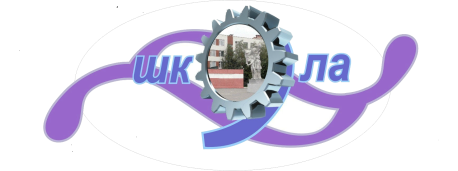 ПРОГРАММА ПРОФЕССИОНАЛЬНОГО РАЗВИТИЯ И  САМООБРАЗОВАНИЯСОРОКИНОЙ НАТАЛЬИ АНАТОЛЬЕВНЫучителя информатикиМБОУ СШ №9с УИОП г. Нижневартовскана 2015-2016 учебный годТема: «Облачные технологии в образовательном процессе в условиях реализации ФГОС »г. Нижневартовск2015 годВведениеИнновация, нововведение — это внедрённое новшество, обеспечивающее качественный рост эффективности процессов или конечных результатов.  Инновация является конечным продуктом интеллектуальной деятельности человека, его фантазии, творческого процесса, изобретений и рационализации. Под инновацией следует понимать не всякое новшество или нововведение, а только то, которое серьёзно повышает эффективность действующей системы. Технологический аспект инноваций предполагает использование  различных технических средств и оборудования в обучении ( компьютерные технологии, сеть Интернет ). К классу инновационных технологий относятся ИКТ (информационно-коммуникационные технологии), которые одновременно выполняют функции инструментов и объектов познания. Инновационные технологии в образовании характеризуются достижением следующих эффектов:
- усвоение за минимальный промежуток времени максимального объема информации;
- повышение творческой активности обучающихся;
- овладением широким спектром практических навыков и умений. Облачные технологии - это способ увеличения пропускной способности сетей или предоставление ИТ-ресурсов в виде сервиса, который Вы можете получить не вкладываясь в создание новой инфраструктуры, при этом у Вас нет нужды готовить новые кадры или покупать лицензированное новое программное обеспечение. Сервисы входящие в облачные технологии, предоставляются на основе подписки или платы за использование услуги, в режиме реального времени через Интернет, это конечно расширяет существующие у Вас возможности. Облачные технологии – это хранилища, которые можно разделить на три вида сервиса:Создание инфраструктуры.Платформенные сервисы.Сервисы программного обеспечения.Это подразделение поможет с выбором облачного сервера для хранения данных. Термин «Облако» (cloud) используется как метафора, основанная на изображении Интернета на диаграмме компьютерной сети, или как образ сложной инфраструктуры, за которой скрываются все технические детали. Идея создания таких технологий, связанных с использованием удаленных вычислительных центров, относится еще к 1970-1980 годам, но тогда это были лишь предложения к рассмотрению. Отсутствие широкополосного доступа в сети Интернет до 2000-х годов препятствовало массовому развитию облачных технологий. История же реального применения таких технологий начинается с 2006 года, когда компанией Amazon была представлена структура веб-сервисов, предоставляющих клиенту удаленные вычислительные мощности. После свой вклад в развитие внесли такие кампании как Google, Sun и IBM, а 2008 году и Microsoft. Важной датой в развитии облачных технологий можно считать 2010 год, так как появился ряд облачных сервисов, ориентированных уже не на разработчиков, а на простых пользователей. В 2012 году мировые компании разработчиков находятся на этапе освоения облачных сервисов. Работа облачных технологий основывается на облачных вычислениях. Облачные вычисления- технология распределённой обработки данных, в которой компьютерные ресурсы и мощности предоставляются пользователю как интернет-сервис. Облачное хранилище данных — модель онлайн-хранилища, в котором данные хранятся на многочисленных распределённых в сети серверах, предоставляемых в пользование клиентам, в основном, третьей стороной, пример таких хранилищ: Dropbox, SugarSync, Google Docs, SkyDrive и др. Цель самообразования: совершенствование методики преподавания предмета «Информатика», с применение инновационных технологий в образовании, построение качественно новых принципов, средств, методов, технологий, позволяющих достичь, усвоение максимального объема знаний, творческой активности, широкого спектра практических навыков и умений.Задачи:изучить облачные технологии, а именно информационно-коммуникационные системы, построенные на компьютерных средствах, которые представляют собой информационные ресурсы и аппаратно-программные средства, обеспечивающие хранение, обработку и передачу информации на расстоянии;формировать способность к творческому саморазвитию, к творческой деятельности;внедрять в учебный процесс инновационные педагогические технологии;продолжать работу над повышением научно-теоретического уровня в области теории и методики преподавания информатики;продолжить внедрение в практику образовательной деятельности программы тьюторской подготовки учащихся, новых форм внеурочной работы с учащимися (дистанционное образование); разработать методические рекомендации, дидактические материалы в рамках реализуемой инновации;Источники самообразования:СМИ, в том числе: специализированная литература (методическая, научно-популярная, публицистическая, художественная), Интернет; медиа-информация на различных носителях, семинары, конференции, лектории, мероприятия по обмену опытом, мастер-классы, курсы повышения квалификации.Формы самообразования:Индивидуальная – через индивидуальный план, групповая – через участие в деятельности школьного и городского методических объединений учителей информатики, а также через участие в жизни школы и через сетевое взаимодействие с педагогами посредством Интернет.Ожидаемый результат самообразования:повышение качества преподавания предмета (для обучающихся: качество не менее 74%; участие в конкурсах – не менее 50%);разработка и апробирование дидактических материалов, тестов, создание электронного комплекта педагогических разработок, авторских цифровых образовательных ресурсов во Flash, SmartNotebook;выработка методических рекомендаций по применению новой информационной технологии на уроках информатики («Несколько мышек» (MicrosoftMouseMischief));доклады, выступления на заседаниях МО, участие в конкурсах и конференциях  с  самообобщением опыта;продвижение персонального сайта-портфолио в сети Интернет, корректировка его основных разделов, размещение на нем авторских методических материалов.Планируемые результаты самореализации:Разработка комплекта электронных уроков по информатике и ИКТ;Разработка пакета материалов в электронном виде, в том числе:комплекта дидактики по предмету (самостоятельные, практические и контрольные работы);пакета олимпиадного материала для подготовки учащегося,пакета материалов по облачной  технологии ;банка творческих и проектно-исследовательских работ учащихся;пакета сценариев открытых уроков с применением облачных технологий и интерактивной доски, пакета психолого-педагогических материалов для учителя.Постоянное ведение электронного портфолио учителя.Выступление на семинарах, конференциях, мастер-классах, публикация статей.Исходя из основной общеобразовательной проблемы школы, индивидуальной темы по самообразованию я наметила основные разделы работы по самообразованию:Муниципальное бюджетное общеобразовательное учреждение "Средняя  школа № 9 с углубленным изучением отдельных предметов "Содержание деятельностиСодержание деятельностиСрокиФормарезультатовФормарезультатовРаздел 1. Изучение психолого-педагогической, научной и методической литературыРаздел 1. Изучение психолого-педагогической, научной и методической литературыРаздел 1. Изучение психолого-педагогической, научной и методической литературыРаздел 1. Изучение психолого-педагогической, научной и методической литературыРаздел 1. Изучение психолого-педагогической, научной и методической литературы1. Изучение и анализ научно-методической литературы, подписка на газету «Информатика» издательского дома «Первое сентября» (электронный вариант)2. Обзор информации в Интернете по информатике и ИКТ, педагогике, психологии.3. Апробация учебника в рамках опережающего внедрения ФГОС по информатике в 8 классах, выяснение их особенностей и недостатков. 3.Совершенствование работы с инновационными технологиями через предметные издания и Интернет.1. Изучение и анализ научно-методической литературы, подписка на газету «Информатика» издательского дома «Первое сентября» (электронный вариант)2. Обзор информации в Интернете по информатике и ИКТ, педагогике, психологии.3. Апробация учебника в рамках опережающего внедрения ФГОС по информатике в 8 классах, выяснение их особенностей и недостатков. 3.Совершенствование работы с инновационными технологиями через предметные издания и Интернет.В течение годаКонспектыПамяткиРекомендацииРазмещение публикаций на сайте-портфолиоhttp://sorokina.netfolio.ruКонспектыПамяткиРекомендацииРазмещение публикаций на сайте-портфолиоhttp://sorokina.netfolio.ruРаздел 2. Разработка программно-методического обеспечения учебно-воспитательного процессаРаздел 2. Разработка программно-методического обеспечения учебно-воспитательного процессаРаздел 2. Разработка программно-методического обеспечения учебно-воспитательного процессаРаздел 2. Разработка программно-методического обеспечения учебно-воспитательного процессаРаздел 2. Разработка программно-методического обеспечения учебно-воспитательного процессаа) Научно-методическая работаа) Научно-методическая работаа) Научно-методическая работаа) Научно-методическая работаа) Научно-методическая работа1. Изучение и внедрение в практику своей работы инновационных технологии на основе мотивации и активизации учащихся.2. Разработка календарно-тематического планирования по информатике и ИКТ и рабочих программ для учащихся 5-11 классов.3. Разработка дорожной карты уроков информатики. 4. Разработка индивидуальных и дифференцированных заданий для учащихся.5. Разработка комплекта входных и выходных самостоятельных, контрольных работ, в том числе и электронных тестов.8. Разработка комплекта заданий по подготовке к ЕГЭ по информатике.В течениегодамай 2016г.В течениегодаВ течениегодаВ течениегодамай 2016г.В течениегодаВ течениегодаВ течениегодамай 2016г.В течениегодаВ течениегодаРабочие программы иучебно-тематические планыДидактические материалыЦОРыб) Опытно-экспериментальная работа.б) Опытно-экспериментальная работа.б) Опытно-экспериментальная работа.б) Опытно-экспериментальная работа.б) Опытно-экспериментальная работа.1. Разработка и апробация облачных технологий для подготовки учащихся к ЭГЭ 10-11 классы2. Разработка и апробация программ «КУМИР» для внедрения в кружковую работу в 5-6 классах3. Разработка и апробация индивидуальной образовательной траектории ученика «Программирование на PascalАВС» 7 – 9 клас1. Разработка и апробация облачных технологий для подготовки учащихся к ЭГЭ 10-11 классы2. Разработка и апробация программ «КУМИР» для внедрения в кружковую работу в 5-6 классах3. Разработка и апробация индивидуальной образовательной траектории ученика «Программирование на PascalАВС» 7 – 9 класВ течение1 полугодияВ течение 2 полугодияУчебные рабочие программы, программы элективных курсовУчебные рабочие программы, программы элективных курсовРаздел 3. Обобщение собственного опыта педагогической деятельностиРаздел 3. Обобщение собственного опыта педагогической деятельностиРаздел 3. Обобщение собственного опыта педагогической деятельностиРаздел 3. Обобщение собственного опыта педагогической деятельностиРаздел 3. Обобщение собственного опыта педагогической деятельности1. Участие в конференциях, семинарах, мастер-классах.2. Продвижение персонального сайта-портфолио в сети Интернет, корректировка основных разделов, размещение на нем авторских методических материалов.3. Разработка пакета учебных материалов в электронном виде (паспорта кабинета, комплекта тестовых заданий, УМК по информатике и др.)4. Публикация  статей в научно-педагогических и методических изданиях,  в том числе в сети Интернет.5. Обобщение и оформление материалов в методическую копилку школы.1. Участие в конференциях, семинарах, мастер-классах.2. Продвижение персонального сайта-портфолио в сети Интернет, корректировка основных разделов, размещение на нем авторских методических материалов.3. Разработка пакета учебных материалов в электронном виде (паспорта кабинета, комплекта тестовых заданий, УМК по информатике и др.)4. Публикация  статей в научно-педагогических и методических изданиях,  в том числе в сети Интернет.5. Обобщение и оформление материалов в методическую копилку школы.В течение года, по плану МОВ течение годаВ течение годаКомплекты методико-дидактических электронных материаловЭлектронное портфолио достиженийКомплекты методико-дидактических электронных материаловЭлектронное портфолио достиженийРаздел 4. Участие в системе  методической работыРаздел 4. Участие в системе  методической работыРаздел 4. Участие в системе  методической работыРаздел 4. Участие в системе  методической работыРаздел 4. Участие в системе  методической работы1. Проведение открытых уроков в рамках работы 2. Организация работы с одарёнными детьми и участие с ними в научно-практических конференциях, конкурсах творческих работ, олимпиадах.5. Участие в работе сетевых сообществ портала "Завуч.инфо" (http://www.zavuch.ru ), сетевого сообщества Pedsovet.su Сообщество взаимопощи учителей (http://pedsovet.su ), педагогического объединения, pedsovet.org.( http://pedsovet.org/ )6.Знакомство с новыми формами, методами и приёмами обучения информатике и ИКТ.7.Совершенствование знания современного содержания образования учащихся по информатике.8.Проведение мониторинга уровня сформированности предметных компетентностей учащихся школы.9. Ведение мониторинга уровня сформированности социально-мотивационных компетентностей школьников.1. Проведение открытых уроков в рамках работы 2. Организация работы с одарёнными детьми и участие с ними в научно-практических конференциях, конкурсах творческих работ, олимпиадах.5. Участие в работе сетевых сообществ портала "Завуч.инфо" (http://www.zavuch.ru ), сетевого сообщества Pedsovet.su Сообщество взаимопощи учителей (http://pedsovet.su ), педагогического объединения, pedsovet.org.( http://pedsovet.org/ )6.Знакомство с новыми формами, методами и приёмами обучения информатике и ИКТ.7.Совершенствование знания современного содержания образования учащихся по информатике.8.Проведение мониторинга уровня сформированности предметных компетентностей учащихся школы.9. Ведение мониторинга уровня сформированности социально-мотивационных компетентностей школьников.2015-2016Размещение информации на сайте школыКонспекты открытых уроков на персональном сайте-портофолиоПубликация результатов и проектов на сайте школыПубликация авторских материалов в сетевых сообществахРазмещение информации на сайте школыКонспекты открытых уроков на персональном сайте-портофолиоПубликация результатов и проектов на сайте школыПубликация авторских материалов в сетевых сообществахРаздел 5. Обучение на курсах в системе повышения квалификацииРаздел 5. Обучение на курсах в системе повышения квалификацииРаздел 5. Обучение на курсах в системе повышения квалификацииРаздел 5. Обучение на курсах в системе повышения квалификацииРаздел 5. Обучение на курсах в системе повышения квалификации1. Повышение профессионального мастерства на сайте Экстерн. Центр онлайн обучения (http://www.xtern.ru/ )2. Участи в вебинарах предоставляемых ЦРО, и педагогическими интернет-порталами.1. Повышение профессионального мастерства на сайте Экстерн. Центр онлайн обучения (http://www.xtern.ru/ )2. Участи в вебинарах предоставляемых ЦРО, и педагогическими интернет-порталами.В течение годаРазмещение информации на персональном сайте-портфолио и сайте школыРазмещение информации на персональном сайте-портфолио и сайте школыРаздел 6. Руководство повышением квалификации других учителейРаздел 6. Руководство повышением квалификации других учителейРаздел 6. Руководство повышением квалификации других учителейРаздел 6. Руководство повышением квалификации других учителейРаздел 6. Руководство повышением квалификации других учителей1. Проведение мероприятий, мастер-классов для учителей школы и города.2. Обучение других учителей по теме «Новые возможности документов Google»1. Проведение мероприятий, мастер-классов для учителей школы и города.2. Обучение других учителей по теме «Новые возможности документов Google»2015-2016Размещение информации на персональном сайте-портфолио и сайте школыРазмещение информации на персональном сайте-портфолио и сайте школыРаздел 7. ВзаимообучениеРаздел 7. ВзаимообучениеРаздел 7. ВзаимообучениеРаздел 7. ВзаимообучениеРаздел 7. Взаимообучение1. Тьюторская поддержка педагогических работников г. Нижневартовска 2. Консультационная помощь педагогам МБОУ «СШ № 9 с УИОП г. Нижневартовска» по наполнению персональных сайтов методическими материалами.1. Тьюторская поддержка педагогических работников г. Нижневартовска 2. Консультационная помощь педагогам МБОУ «СШ № 9 с УИОП г. Нижневартовска» по наполнению персональных сайтов методическими материалами.2015-2016 г.Раздел 8. Совершенствование профессионально значимых личностных качеств и черт характераРаздел 8. Совершенствование профессионально значимых личностных качеств и черт характераРаздел 8. Совершенствование профессионально значимых личностных качеств и черт характераРаздел 8. Совершенствование профессионально значимых личностных качеств и черт характераРаздел 8. Совершенствование профессионально значимых личностных качеств и черт характера1. Развитие креативности как творческого потенциала личности через участие  в различных профессиональных конкурсах и фестивалях: Конкурс.net (http://конкурс.net/ )Педсовет.Su (http://pedsovet.su/ ) Академия Педагогики (http://pedakademy.ru )2. Расширение педагогической эрудиции через анализ и обобщение опыта работы лучших учителей своей школы, города, области и региона.3. Развитие педагогической рефлексии через самоанализ педагогической деятельности, самодиагностику (анкета Н.В. Немовой «Уровень развития профессиональной компетентности»)4. Совершенствование перцептивных качеств (умение и способность проникать в душевный мир учащихся, развитая психологическая наблюдательность) посредством участия в психолого-педагогических тренингах и семинарах в сети Интернет1. Развитие креативности как творческого потенциала личности через участие  в различных профессиональных конкурсах и фестивалях: Конкурс.net (http://конкурс.net/ )Педсовет.Su (http://pedsovet.su/ ) Академия Педагогики (http://pedakademy.ru )2. Расширение педагогической эрудиции через анализ и обобщение опыта работы лучших учителей своей школы, города, области и региона.3. Развитие педагогической рефлексии через самоанализ педагогической деятельности, самодиагностику (анкета Н.В. Немовой «Уровень развития профессиональной компетентности»)4. Совершенствование перцептивных качеств (умение и способность проникать в душевный мир учащихся, развитая психологическая наблюдательность) посредством участия в психолого-педагогических тренингах и семинарах в сети Интернет2015-2016СистематическиПодготовка конкурсных материаловПодготовка конкурсных материалов